An dieMitglieder des Kreisverbandes derMIT Rendsburg-Eckernförde______________________________
									Kiel, 5. Mai 2017Sehr geehrte Damen und Herren,der Landesverband der Mittelstands- und Wirtschaftsvereinigung der CDU Schleswig-Holstein lädt die Mitglieder des MIT-Kreisverbandes Rendsburg-Eckernförde gemäß § 24 des Statuts der CDU Deutschlands ein, zu einerMitgliederversammlung mit Neuwahl des Kreisvorstandesam Montag, den 22. Mai 2017 um 19.30 UhrStadthotel Eckernförde, Eckernförde, Am Exer 3Tagesordnung:1.	Eröffnung und Begrüßung durch den MIT-Landesvorsitzenden2.	Feststellung der Beschlussfähigkeit und Genehmigung der Tagesordnung3.	Die Wahlen des Jahres 2017 - Rückblick und Ausblick 	Dr. Johann Wadephul MdB CDU-Kreisvorsitzender und stellv. 	Landesvorsitzender der MIT Schleswig-Holstein	4.	Bericht des Vorstandes5.	Bericht der Schatzmeisterin Ute Kaufhold6.	Bericht des Kassenprüfers Günter Dittmer7.	Aussprache8.	Entlastung des Vorstandes9.	Wahlen	a) eines/einer Vorsitzenden	b) zwei stellvertretende Vorsitzende/n	c) Schatzmeister	d) 3 Beisitzer (davon ein Mitgliederbeauftragter)	e) Kassenprüfer10.	Ausblick auf die Arbeitsplanung der MIT für 201711.	VerschiedenesMit freundlichen Grüßen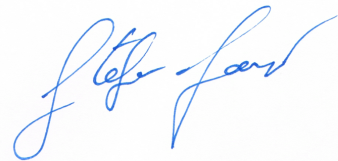 Stefan LangeMIT-Landesvorsitzender